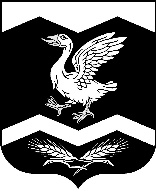 Курганская областьШадринский районКРАСНОМЫЛЬСКАЯ   СЕЛЬСКАЯ  ДУМАРЕШЕНИЕот " 09" марта  2021 года						                                       № 42с. КрасномыльскоеО передаче осуществления части полномочий по решению вопросов местного значения на уровень Шадринского районаВ соответствии с частью 4 статьи 15 Федерального закона от 06.10.2003 г. № 131-ФЗ «Об общих принципах организации местного самоуправления в Российской Федерации», статьей 23 Устава муниципального образования Красномыльского сельсовета, Красномыльская сельская Дума РЕШИЛА:1. Передать на уровень Шадринского района осуществление части полномочий Красномыльского сельсовета по решению вопросов местного значения, за исключением расходов на содержание зданий и коммунальных расходов, осуществляемых из бюджета поселения согласно приложению 1 к настоящему решению.2. Утвердить порядок предоставления межбюджетных трансфертов на осуществление переданных полномочий по решению вопросов местного значения поселения согласно приложению 2 к настоящему решению.3. Администрации Красномыльского сельсовета заключить с Администрацией Шадринского района соглашение о передаче осуществления части полномочий по решению вопросов местного значения.4. Настоящее решение направить в Шадринскую районную Думу для рассмотрения.5. Контроль за выполнением настоящего решения возложить на планово-бюджетную комиссию.Председатель Красномыльской сельской Думы                              Л.М. ОплетаеваГлава Красномыльского сельсовета                                                  Г.А. СтародумоваПриложение 1к решению Красномыльской сельской Думыот «09» марта 2021 года«О передаче осуществления части полномочий по решению вопросов местного значения на уровень Шадринского района»ПЕРЕЧЕНЬвопросов местного значения, по которым передаются полномочия           1) организация библиотечного обслуживания населения, комплектование и обеспечение сохранности библиотечных фондов библиотек поселения;            2) создание условий для организации досуга и обеспечения жителей поселения услугами организаций культуры;           3) создание условий для развития местного традиционного народного художественного творчества, участие в сохранении, возрождении и развитии народных художественных промыслов в поселении.Председатель Красномыльской сельской Думы                              Л.М. Оплетаева                                                                        Приложение 2к решению Красномыльской сельской Думыот «09» марта 2021 года«О передаче осуществления части полномочий по решению вопросов местного значения на уровень Шадринского района»ПОРЯДОКпредоставления межбюджетных трансфертов на осуществление
переданных полномочий по решению вопросов местного значенияпоселения1. Настоящий Порядок устанавливает случаи и порядок предоставления межбюджетных трансфертов из бюджета сельских поселений Шадринского района (далее - Поселение) в местный бюджет Шадринского района (далее - Район) на осуществление переданных полномочий по решению вопросов местного значения.2. Межбюджетные трансферты предоставляются бюджету Района в случае
принятия решения сельской Думой о передаче полномочий и заключения с Районом соответствующего соглашения.	3. В соответствии с частью 4 статьи 15 Федерального закона от 06.10.2003г. №
131-ФЗ «Об общих принципах организации местного самоуправления в Российской
Федерации» межбюджетные трансферты предоставляются в целях финансового
обеспечения обязательств, возникающих при осуществлении части полномочий по
решению вопросов местного значения при их передаче в соответствии с заключенным
соглашением.4. Межбюджетные трансферты предоставляются бюджету Района в
соответствии с заключенным соглашением в пределах объема средств, необходимых для осуществления переданных полномочий и утвержденных лимитов бюджетных
обязательств на текущий финансовый год.5. Порядок определения объема средств, необходимых для осуществления
переданных полномочий, определяется заключенным соглашением о передаче
осуществления полномочий по решению вопросов местного значения.6. Межбюджетные трансферты, неиспользованные в текущем финансовом
году, подлежат использованию органами местного самоуправления Района в очередном
финансовом году на те же цели.7. Орган местного самоуправления Района не позднее 25 января года,
следующего за отчетным периодом, представляет в Поселение ежегодный отчет о
выполнении переданных полномочий по решению вопросов местного значения.           8.  Методика расчета межбюджетных трансфертов на передачу полномочий, передаваемых из бюджета поселения в местный бюджет Шадринского района:- организация библиотечного обслуживания населения, комплектование и обеспечение сохранности библиотечных фондов библиотек поселенияМТТi = З х К х Ргде:      МТТi межбюджетный трансферт за переданное полномочие;      З- количество работников;      К – средняя заработная плата в соответствии с майскими Указами Президента с учетом начисления на заработную плату (1,302);      Р – количество месяцев в финансовом году с момента передачи полномочий;- создание условий для организации досуга и обеспечения жителей поселения услугами организаций культурыМТТi = З х К х Ргде:     МТТi межбюджетный трансферт за переданное полномочие;     З- количество работников;     К – средняя заработная плата в соответствии с майскими Указами Президента с учетом начисления на заработную плату (1,302);     Р – количество месяцев в финансовом году с момента передачи полномочий;- создание условий для развития местного традиционного народного художественного творчества, участие в сохранении, возрождении и развитии народных художественных промыслов в поселенииМТТi = З х Чi,где:     МТТi – межбюджетный трансферт за переданное полномочие;     З - норматив расходов на реализацию соответствующего полномочия муниципального образования в расчете на одного жителя за счет межбюджетных трансфертов из бюджетов поселений муниципального образования в размере 5 руб.;     Чi – численность населения поселения, участвующего в передаче соответствующего полномочия.Председатель Красномыльской сельской Думы                              Л.М. Оплетаева